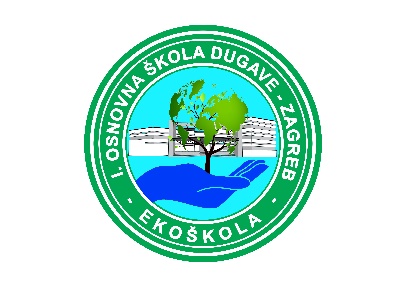 I.osnovna škola DugaveŠkolski  prilaz 7, ZagrebKLASA: 112-01/21-02/16URBROJ: 251-170-21-02Zagreb, 29.12.2021.                                                                                     KANDIDATIMA-SVIMANa temelju odredbi Pravilnika o načinu i postupku zapošljavanja u I. osnovnoj školi Dugave ravnateljica Škole donosi:                                           Obavijest o rezultatima natječajaIzvješćujemo Vas da je prema natječaju za radno mjesto učitelj/ica razredne nastave u produženom boravku na neodređeno puno radno vrijeme, upražnjeni poslovi, 1 izvršitelj/icaobjavljenom dana 15. studenog 2021. godine na mrežnim stranicama i oglasnoj ploči Hrvatskog zavoda za zapošljavanje te mrežnim stranicama i oglasnoj ploči I. osnovne škole Dugave, Školski prilaz 7,  Zagreb, da je na temelju Izvješća Povjerenstva o provedenom postupku i rang listi kandidata Odlukom ravnateljice, a uz prethodnu suglasnost Školskog odbora od 20. prosinca 2021. godine izabran/a  DORA PAVLINIĆ, mag.prim.educ. koja udovoljava uvjetima natječaja i zakonskim uvjetima te će s imenovanom sklopiti ugovor o radu na neodređeno puno radno vrijeme.                                                                            Ravnateljica škole:                                                                             Kristina Vidović